.Муниципальное бюджетное дошкольное образовательное учреждение детский сад комбинированного вида №3 «Ручеёк»Конспект непосредственной образовательной деятельности по познавательному и художественно – эстетическому  развитию (аппликация) второй младшей группе«Флаг – символ Олимпиады»Подготовила воспитатель первой квалификационной категории Скороделова Е.АГородской округ город Выкса2014 год.Цель:  приобщение детей к ценностям и традициям, как основам Российского общества и государства.Задачи:-Формирование интереса к зимним видам спорта, умение различать и правильно называть зимние виды спорта.- Знакомство детей с Олимпийским флагом,- Развитие творческих способностей, совершенствование аппликативных умений, развитие мелкой моторики.- Формирование потребности каждого ребёнка в двигательной активности и физическом совершенствовании, в регулярных занятиях физической культурой и спортом.-  Воспитание  гордости за свою страну.Предварительная работа:1. Чтение художественной литературы о спорте.2. Рассматривание картинок на спортивную тематику.3. Беседы о спорте.4. Чтение стихов, загадывание загадок.5.Разучивание физкультминуток, подвижных игр.Оборудование:Иллюстрации: символы Олимпиады (заяц, леопард и белый медведь), олимпийский флаг,  презентация «Зимние виды спорта», раздаточный материал на каждого ребенка: кисть, клей, картон белого цвета, 5 кругов (синий, зеленый, красный, желтый, черный), тряпочка, клеёнка.Ход деятельности.Сегодня в нашей стране начинаются олимпийские игры. Это такие игры, где участвуют спортсмены. Ребята, а вы знаете кто такие спортсмены?  ( ответы детей)Это люди, которые занимаются спортом. Олимпиада в городе Сочи проходит зимой, поэтому и виды спорта будут зимними. А какие зимние виды спорта вы знаете?  ( ответы детей)(показ презентации)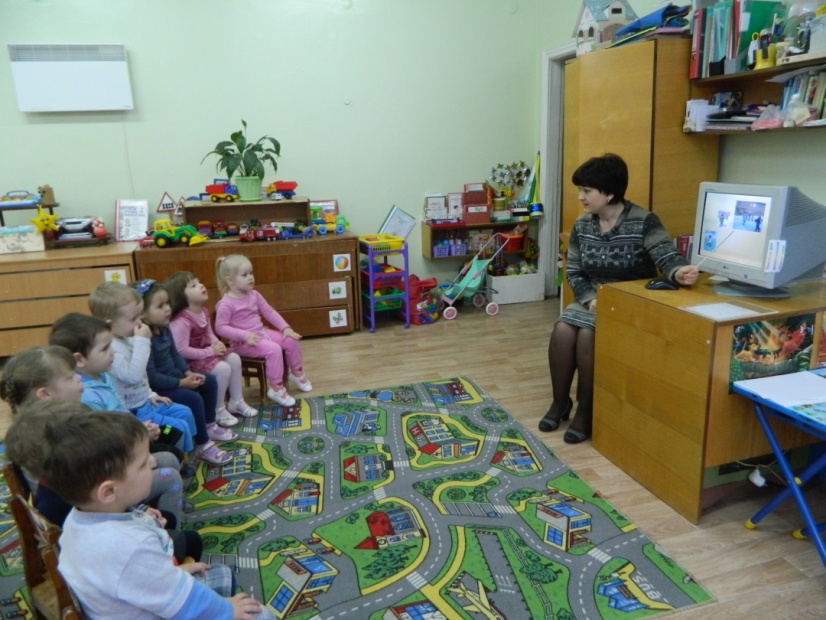 Символами  Олимпийских игр в Сочи игр будут: Белый леопард  Барсик. Он учит своих друзей кататься на сноуборде и лыжах.( показ иллюстраций)Зайчик, который любит кататься на коньках и учит этому своих друзей.  ( показ иллюстраций)Белый мишка, который любит кататься на санках.( показ иллюстраций)Наш зайчишка не трусишка,Леопард – сильнейший зверь!Пушистой лапой белый мишкаОтворит к победе дверь.Ребята, чтобы нам с вами быть сильными, ловкими, смелыми  я предлагаю сделать зарядку.Физкультминутка:Вверх и вниз рывки руками, 
Будто машем мы флажками. 
Разминаем наши плечи. 
Руки движутся навстречу. (одна рука вверх, другая вниз, рывками руки меняются.) 
Руки в боки. Улыбнись. 
Вправо-влево наклонись. (наклоны в стороны.) 
Приседанья начинай. 
Не спеши, не отставай. (приседания.)                                                                         Вот и кончилась игра.                                                                                                          Заниматься нам пора. (Дети садятся.)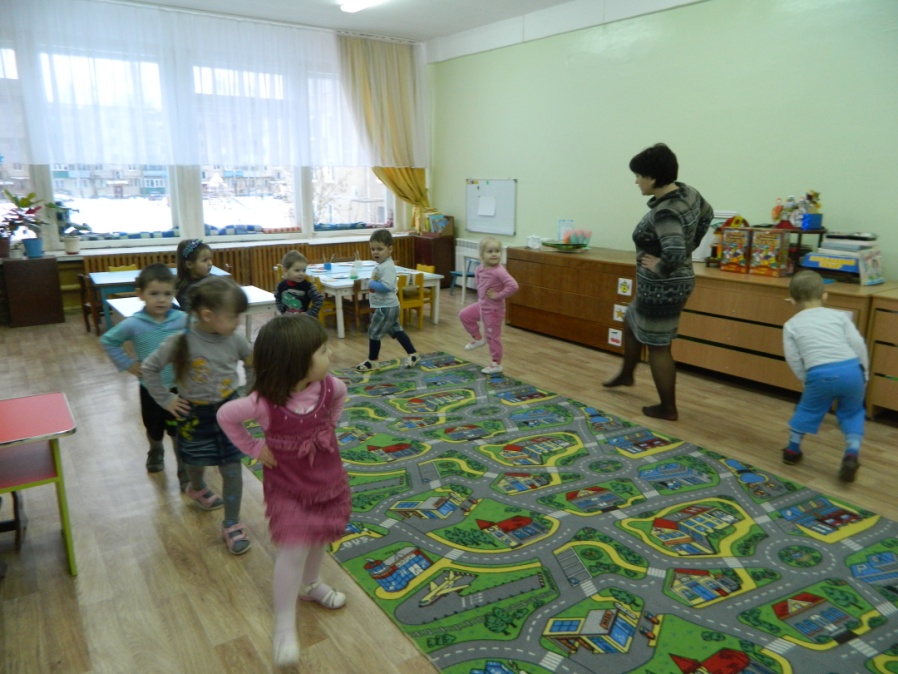 Леопард, зайка и белый мишка прислали нам письмо. Они просят у нас помощи.  Зимняя фея закрасила олимпийский флаг белой краской и колец на нём не видно. Ребята, а если не будет олимпийского флага, то и Олимпиады не будет. Что же нам делать? (варианты ответов детей) Я предлагаю, нам с вами изготовить  символ олимпийских игр – флаг  (показ иллюстрации олимпийского флага) (На столе,  заранее заготовлены белые флажки и разноцветные круги:  (голубой, черный, красный, желтый, зеленый).Сверху мы будем приклеивать круг голубого цвета, рядом с ним круг черного цвета, рядом с  черным  –  круг красного цвета. Снизу мы приклеим круг желтого цвета, а рядом – круг зеленого цвета. Эти кольца обозначают дружбу людей с разных  континентов: Европы, Африки, Америки, Азии, Австралии. (Дети выполняют работу)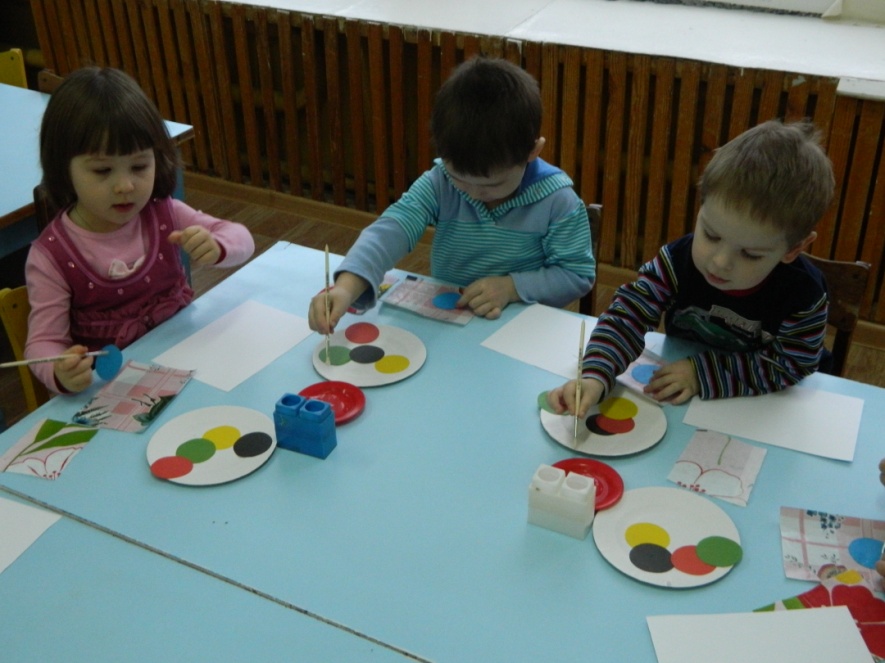 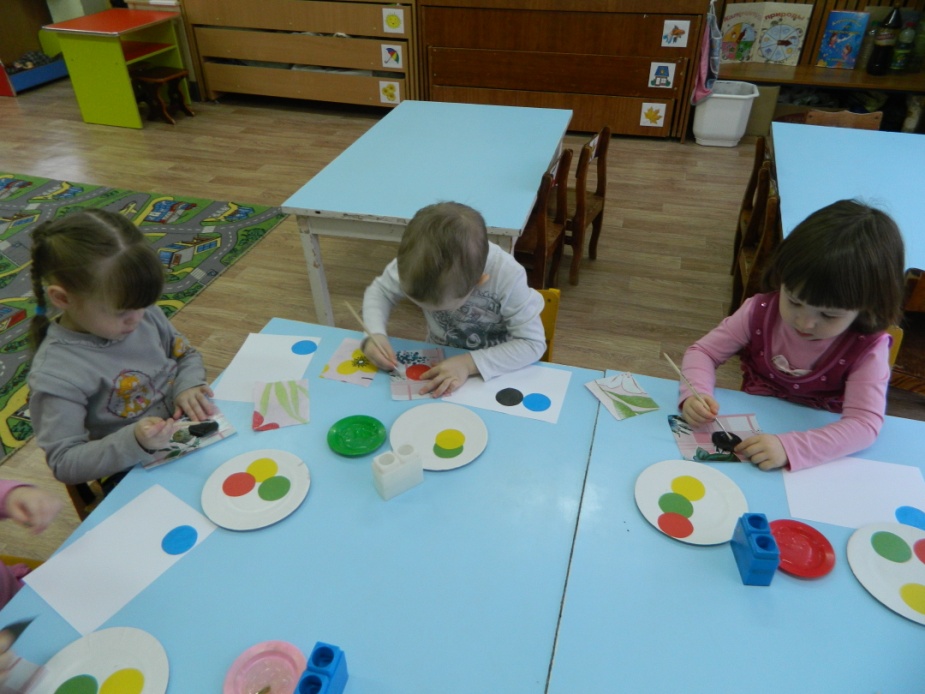 Молодцы, ребята, у нас получились настоящие олимпийские флаги. Теперь мы с вами знаем, что такое Олимпийские игры.  А на Олимпиаде всем победителям вручают награды. Так как мы с вами победили  фею Зимы и помогли олимпийским зверятам, то я хочу вручить вам, как победителям,  олимпийские медали.  ( вручение медалей)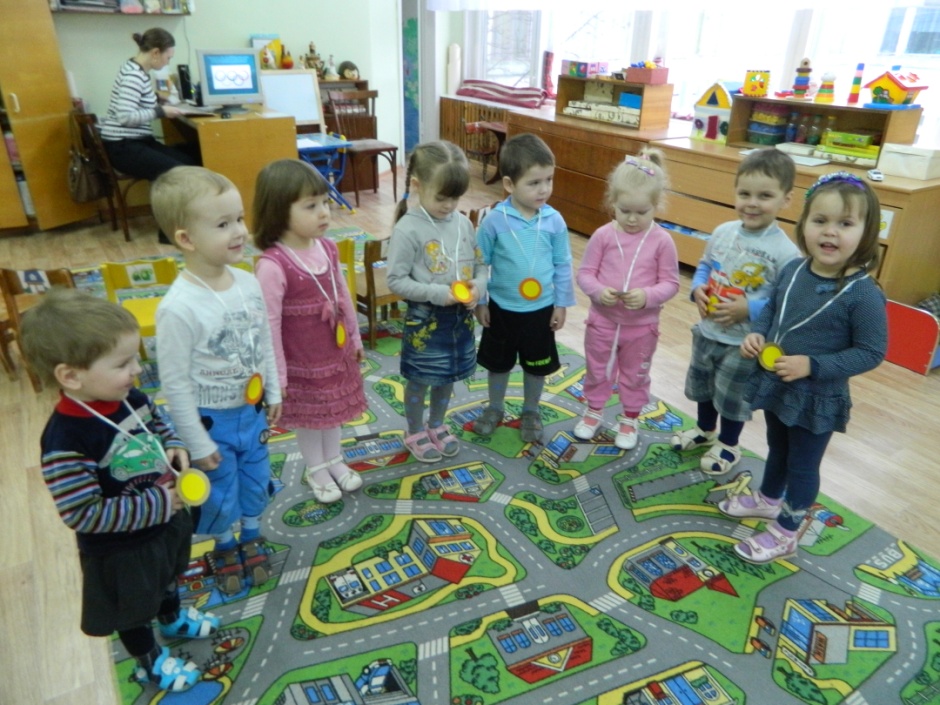 